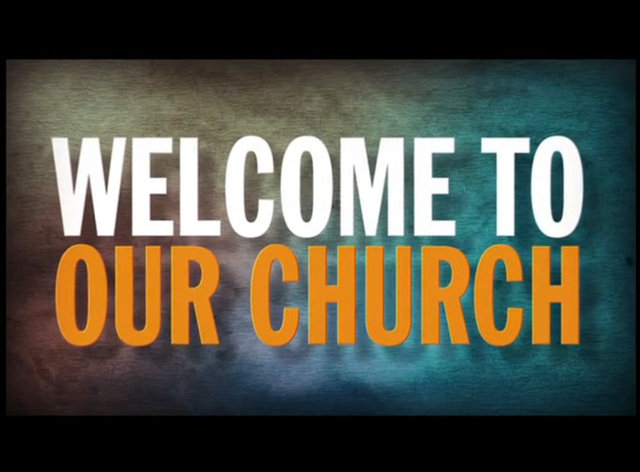             Welcome to today’s service 16nd NOV 2019Sabbath School - 9.30am - 11.00am“ He who covers his sins will not prosper, but whoever confesses and forsakes them will have mercy’”                                       (Proverbs 28.13 NKJV)Lesson StudyOpening Prayer / Hymns / Closing remarks / PrayerAnnouncementsFamily Worship - 11.15amInvocation                                    Welcome in this Place            Opening Prayer                                    Elder Lutz Rentel                           Welcome                                                    Andrew Smith                                       Hymn        Safely through another Week                 384  Offering Prayer                                       Deaconry TeamChildren’s Story                                      Demesia Clarke                                                                      Main Prayer                                                   Patrick Kelly                                                                                                                           Script Reading    Gen 22. 1 & 11            Deborah SmithHymn         Great is thy Faithfulness                         100Sermon      The dot on the Map        Elder Lutz Rentel                                                 Hymn         The Judgement has Set                           416Benediction                                          Elder Lutz RentelClosing Song                                  May the Light of God–––––––– o –––––––––Missing You Prayer @ 4pmBook Review ‘The Great Controversy’ @ 4.30pmAY / Bible Study: ‘The Lord’s Prayer Examined’ @ 5.30pm                          This Week                       Next Week	Sunset Time      16.19pm                           16.10Speaker         Lutz Rentel                           A.B.CAt the Plant      Pst Hart Duty Elder this month: Julian Cranfield            Welcome to today’s service 16nd NOV 2019Sabbath School - 9.30am - 11.00am“ He who covers his sins will not prosper, but whoever confesses and forsakes them will have mercy’”                                       (Proverbs 28.13 NKJV)Lesson StudyOpening Prayer / Hymns / Closing remarks / PrayerAnnouncementsFamily Worship - 11.15amInvocation                                    Welcome in this Place            Opening Prayer                                    Elder Lutz Rentel                           Welcome                                                    Andrew Smith                                       Hymn        Safely through another Week                 384  Offering Prayer                                       Deaconry TeamChildren’s Story                                      Demesia Clarke                                                                      Main Prayer                                                   Patrick Kelly                                                                                                                           Script Reading    Gen 22. 1 & 11            Deborah SmithHymn         Great is thy Faithfulness                         100Sermon      The dot on the Map        Elder Lutz Rentel                                                 Hymn         The Judgement has Set                           416Benediction                                          Elder Lutz RentelClosing Song                                  May the Light of God–––––––– o –––––––––Missing You Prayer @ 4pmBook Review ‘The Great Controversy’ @ 4.30pmAY / Bible Study: ‘The Lord’s Prayer Examined’ @ 5.30pm                          This Week                       Next Week	Sunset Time      16.19pm                           16.10Speaker         Lutz Rentel                           A.B.CAt the Plant      Pst Hart Duty Elder this month: Julian Cranfield1 Pastor Jackson  is currently on leave   Please contact Pastor Hart or and Elder should you need assistance 2. Brent &Esther Rose   are leaving for sunnier climes, and a fellowship Lunch  will take place next Sabbath 23rd Nov, to say our farewells   -all are invited3. Board Meeting  . All Board members are reminded that the next Board meeting is next Thurs 21st Nov at 7.00pm. Please let Pastor or the Leadership know if you are unable to attend4. School of Evangelism  Starts next Sunday 24 th Nov at Bristol. Its not too late to enroll see -Sis Mandy Fishley5. Prayers. Please continue to pray for Sis Prisca who is currently in hospital. She is recovering well from her operation, and Pastor Namuchana and family  thank you for all your prayers.6. Lesson Books (i) It  is time to order lesson books for January 2020. Please let Diana know by TODAY, if there are any changes to your current order.(ii) Can all outstanding payments for lesson books be made ASAP. Thank you.7. Stanborough Press (ABC Book Shop). Will be here in Gloucester SDA Church, next Sabbath 23rd & Sun 24th November. Start saving your pennies now for items such as Literature and Bibles etc.  8 Christmas Meal.  For Seniors. This wil be on Dec 15th at Sis Velva;s home . Please let her know if you would like to go       eating around 3.00pm 9. Social. There will be a social on 30th Nov, from 6.30pm onwards. This will be to celebrate Luke & Amelia Bennett’s birthdays. More details to follow.10. ADRA Home Tins. Are now available to collect from Robert Bennett. 11. Conference Notice. Please see notice board for details of ‘GOING BIGGER ’conference in November. Registration forms are available. 12. Members are reminded of the Prayer Evening, every Wed evening at 7.30pm and are encouraged to attend.13. NB – Church Building. If you are the last person to leave / lock up the church, can you please ensure all windows are closed and lighting & heating is switched off.1 Pastor Jackson  is currently on leave   Please contact Pastor Hart or and Elder should you need assistance 2. Brent &Esther Rose   are leaving for sunnier climes, and a fellowship Lunch  will take place next Sabbath 23rd Nov, to say our farewells   -all are invited3. Board Meeting  . All Board members are reminded that the next Board meeting is next Thurs 21st Nov at 7.00pm. Please let Pastor or the Leadership know if you are unable to attend4. School of Evangelism  Starts next Sunday 24 th Nov at Bristol. Its not too late to enroll see -Sis Mandy Fishley5. Prayers. Please continue to pray for Sis Prisca who is currently in hospital. She is recovering well from her operation, and Pastor Namuchana and family  thank you for all your prayers.6. Lesson Books (i) It  is time to order lesson books for January 2020. Please let Diana know by TODAY, if there are any changes to your current order.(ii) Can all outstanding payments for lesson books be made ASAP. Thank you.7. Stanborough Press (ABC Book Shop). Will be here in Gloucester SDA Church, next Sabbath 23rd & Sun 24th November. Start saving your pennies now for items such as Literature and Bibles etc.  8 Christmas Meal.  For Seniors. This wil be on Dec 15th at Sis Velva;s home . Please let her know if you would like to go       eating around 3.00pm 9. Social. There will be a social on 30th Nov, from 6.30pm onwards. This will be to celebrate Luke & Amelia Bennett’s birthdays. More details to follow.10. ADRA Home Tins. Are now available to collect from Robert Bennett. 11. Conference Notice. Please see notice board for details of ‘GOING BIGGER ’conference in November. Registration forms are available. 12. Members are reminded of the Prayer Evening, every Wed evening at 7.30pm and are encouraged to attend.13. NB – Church Building. If you are the last person to leave / lock up the church, can you please ensure all windows are closed and lighting & heating is switched off.14. Holy Land Tour. Please see notice board for details of the trip next year, led by Pastor Daly.15. SEC Prayer Ministries. Invite you to join them in prayer, each Wed morning between 6am - 7am. Dial in using Freephone 0330 998 1259 and enter pin 355114 to join the conference call.16. Keeping the Church Family Safe: Parents, please be aware of where your children are and what they are doing. Michelle Fishley is the ‘Keeping the Church Family Safe’ co-ordinator and should be contacted on any of these issues.17. Please Reverence the Sanctuary, by not bringing any food or drink into the place of Worship and leave quietly at the end of the Service. Please remember a clean and tidy Church will encourage visitors to keep it the same.18. Here to Help: Cornerstone Counselling Service by the South England Conference. Tel: 0207 7238050 Restore Counselling Service. Tel: Audrey 07717633846        THE NUMBER FOR MORNING MANNA @ 8AM               03300881904. ACCESS CODE: 4508038#                     ----------------- o -----------------        PRAYER CORNER – Prayer Changes Things!SEC Focus: EEE (Evangelism! Everyone! Everywhere!)Sisters: T Barton, I Fanstone, F Fishley, H Jones, Janet Mitchell, K Warmington, V Bryan, I Patrick.Brothers: A Annakie, E Duffus, Elder P Fanstone, A Fishley, Donald Robinson, S Wynter, L Blake, F Mitchell, L Robinson, N. Kelly, E. DouglasHousebound: M Angel, M Francis, K McBean, K Warmington.Bereaved: Sis Sithabilie and the Smart families The Douglas& Palmer familiesCongratulations: Birthday Greetings to all whohave Birthdays in NOV 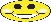 Your contribution to Our Bulletin:    Please send the information you wish to beincluded in the bulletin to:robert.hinds40@btinternet.com  Please send/email all entries by 6PM ThursdayPlease send/email all Audio Visual/Media Teamrequests for support by 9PM THURSDAY  14. Holy Land Tour. Please see notice board for details of the trip next year, led by Pastor Daly.15. SEC Prayer Ministries. Invite you to join them in prayer, each Wed morning between 6am - 7am. Dial in using Freephone 0330 998 1259 and enter pin 355114 to join the conference call.16. Keeping the Church Family Safe: Parents, please be aware of where your children are and what they are doing. Michelle Fishley is the ‘Keeping the Church Family Safe’ co-ordinator and should be contacted on any of these issues.17. Please Reverence the Sanctuary, by not bringing any food or drink into the place of Worship and leave quietly at the end of the Service. Please remember a clean and tidy Church will encourage visitors to keep it the same.18. Here to Help: Cornerstone Counselling Service by the South England Conference. Tel: 0207 7238050 Restore Counselling Service. Tel: Audrey 07717633846        THE NUMBER FOR MORNING MANNA @ 8AM               03300881904. ACCESS CODE: 4508038#                     ----------------- o -----------------        PRAYER CORNER – Prayer Changes Things!SEC Focus: EEE (Evangelism! Everyone! Everywhere!)Sisters: T Barton, I Fanstone, F Fishley, H Jones, Janet Mitchell, K Warmington, V Bryan, I Patrick.Brothers: A Annakie, E Duffus, Elder P Fanstone, A Fishley, Donald Robinson, S Wynter, L Blake, F Mitchell, L Robinson, N. Kelly, E. DouglasHousebound: M Angel, M Francis, K McBean, K Warmington.Bereaved: Sis Sithabilie and the Smart families The Douglas& Palmer familiesCongratulations: Birthday Greetings to all whohave Birthdays in NOV Your contribution to Our Bulletin:    Please send the information you wish to beincluded in the bulletin to:robert.hinds40@btinternet.com  Please send/email all entries by 6PM ThursdayPlease send/email all Audio Visual/Media Teamrequests for support by 9PM THURSDAY                                       Useful NumbersMinisters: Pastor Alan Hart                                               07714796178Email                                                     achart_@talktalk.netPastor Jackson                                                  07881382525Email:                                        tremonjackson@gmail.com                              Church Leaders (Elder)Errol Westcarr (1st)                                         07584652279Julian Cranfield                                               07397156457Lutz Rentel                                                       07982658069Church Clerk Robert Hinds                           07961668595Communications/Media/Bulletin  Vanessa Francis                         vc.francis@hotmail.co.uk                                                                          07866294040                                              Head Deacon: Patrick Kelly                          07725811886	Head Deaconess:  Saturday (Sabbath) ServicesEarly Morning Prayer Hour                                        08:30Church at Study (Sabbath School)                            09:30Family Worship Service                                              11:15‘Missing You’ Prayer Initiative                                  16:30Afternoon Service (Adventist Youth Ministry)       17:00Weekly ActivitiesMonday – ‘Back to Basics’ Youth Bible Study         19:00Tuesday – Community Soup Kitchen            11.00-12.30Wednesday – The Power of Prayer Meeting         19:30 Wednesday – Pastor’s Surgery                    10:00 – 18:00Thursday – Community Soup Kitchen          11.00-12.30Friday –  Youth Vespers                                               19:30––––––––– o ––––––––––Other SDA churches in the Gloucester DistrictChurch Plant - St Aldates, Finlay Rd, Gloucester, GL4 6TNAnthony Saunders                                            07429221835Stroud - Farmhill Baptist Church. Pagan Hill, GL5 4BXPeter Fanstone                                                01453 828 611Yate - Ridgewood Centre, 244 Station Road, BS37 4AFTony King                                                            07785900331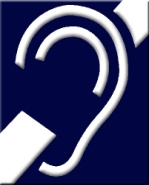 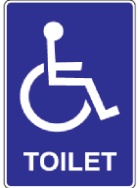 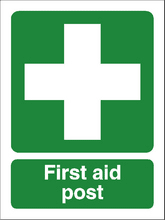 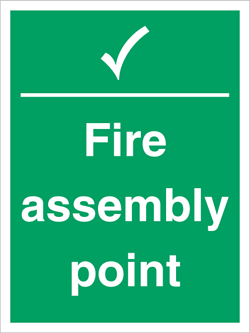 Loop system      In Foyer        In Kitchen	       St Michael’s  Turn to T                                                         Health CentreSEVENTH – DAY ADVENTISTS BELIEVEThat the Bible is God’s inspired Word. 2 Timothy 3:16That the Godhead consists of the Father, Son and Holy Spirit. Matthew 28:19That salvation is a free gift from God which we receive through faith. Ephesians 2: 2-8That true conversion is reflected by a regeneration and sanctification of the believer. John 3: 3 – 6That baptism by immersion is the door into the church an outward symbol of surrender to Christ. Acts 2: 38That Jesus Christ will return soon as in a personal visible manner to redeem his people. Matthew 24: 30That we are living in the judgement hour immediately preceding Christ’s return. Revelation 14: 6 -7That the body is the temple of the Holy Spirit and is not to be defiled with alcohol, tobacco, drugs or wrong eating habits. 1st Corinthians 3: 16-17; 6:19-20That the 10 commandments will be the standard of the judgement and are still binding upon the Christian. Exodus 20: 3-17That the seventh day, Saturday, is the Sabbath according to the 10 commandments. Genesis 2:1-3; Exodus 20:8That the gifts of the spirit are given to the church until the end of time. They include the Spirit of Prophecy as manifested in the ministry of Ellen G White. 1st Corinthians 1:5-7; Revelation 12:17That a tithe (10%) of our income is holy and is reserved for the support of the ministry. Malachi 3: 8-12These principles are practiced not from a sense of obligation or to earn a place in heaven, but as a result of an experience in which there is a close walk with Christ as a natural consequence of accepting Him as our personal Saviour & Lord             Mission Statement: Share the ‘good news’ of Jesus Christ and lead others to Him. Discipling all, as we serve and Await His soon return. Share, Disciple, AwaitVision Statement: An accessible, friendly and vibrantChurch, meeting the needs of the CommunitySEVENTH – DAY ADVENTISTS BELIEVEThat the Bible is God’s inspired Word. 2 Timothy 3:16That the Godhead consists of the Father, Son and Holy Spirit. Matthew 28:19That salvation is a free gift from God which we receive through faith. Ephesians 2: 2-8That true conversion is reflected by a regeneration and sanctification of the believer. John 3: 3 – 6That baptism by immersion is the door into the church an outward symbol of surrender to Christ. Acts 2: 38That Jesus Christ will return soon as in a personal visible manner to redeem his people. Matthew 24: 30That we are living in the judgement hour immediately preceding Christ’s return. Revelation 14: 6 -7That the body is the temple of the Holy Spirit and is not to be defiled with alcohol, tobacco, drugs or wrong eating habits. 1st Corinthians 3: 16-17; 6:19-20That the 10 commandments will be the standard of the judgement and are still binding upon the Christian. Exodus 20: 3-17That the seventh day, Saturday, is the Sabbath according to the 10 commandments. Genesis 2:1-3; Exodus 20:8That the gifts of the spirit are given to the church until the end of time. They include the Spirit of Prophecy as manifested in the ministry of Ellen G White. 1st Corinthians 1:5-7; Revelation 12:17That a tithe (10%) of our income is holy and is reserved for the support of the ministry. Malachi 3: 8-12These principles are practiced not from a sense of obligation or to earn a place in heaven, but as a result of an experience in which there is a close walk with Christ as a natural consequence of accepting Him as our personal Saviour & Lord             Mission Statement: Share the ‘good news’ of Jesus Christ and lead others to Him. Discipling all, as we serve and Await His soon return. Share, Disciple, AwaitVision Statement: An accessible, friendly and vibrantChurch, meeting the needs of the CommunitySEVENTH – DAY ADVENTISTS BELIEVEThat the Bible is God’s inspired Word. 2 Timothy 3:16That the Godhead consists of the Father, Son and Holy Spirit. Matthew 28:19That salvation is a free gift from God which we receive through faith. Ephesians 2: 2-8That true conversion is reflected by a regeneration and sanctification of the believer. John 3: 3 – 6That baptism by immersion is the door into the church an outward symbol of surrender to Christ. Acts 2: 38That Jesus Christ will return soon as in a personal visible manner to redeem his people. Matthew 24: 30That we are living in the judgement hour immediately preceding Christ’s return. Revelation 14: 6 -7That the body is the temple of the Holy Spirit and is not to be defiled with alcohol, tobacco, drugs or wrong eating habits. 1st Corinthians 3: 16-17; 6:19-20That the 10 commandments will be the standard of the judgement and are still binding upon the Christian. Exodus 20: 3-17That the seventh day, Saturday, is the Sabbath according to the 10 commandments. Genesis 2:1-3; Exodus 20:8That the gifts of the spirit are given to the church until the end of time. They include the Spirit of Prophecy as manifested in the ministry of Ellen G White. 1st Corinthians 1:5-7; Revelation 12:17That a tithe (10%) of our income is holy and is reserved for the support of the ministry. Malachi 3: 8-12These principles are practiced not from a sense of obligation or to earn a place in heaven, but as a result of an experience in which there is a close walk with Christ as a natural consequence of accepting Him as our personal Saviour & Lord             Mission Statement: Share the ‘good news’ of Jesus Christ and lead others to Him. Discipling all, as we serve and Await His soon return. Share, Disciple, AwaitVision Statement: An accessible, friendly and vibrantChurch, meeting the needs of the Community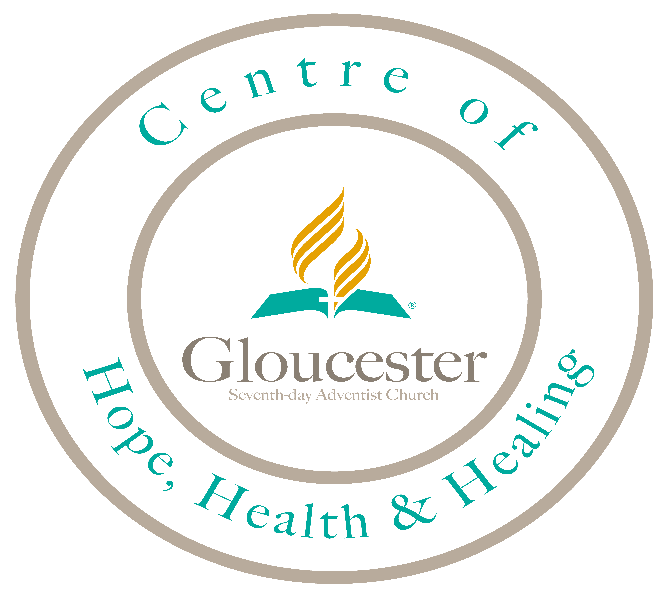 WELCOME TOGLOUCESTER SEVENTH-DAYADVENTIST  CHURCHCromwell StreetGloucesterGL1 1REFamily Worship                                    16th Nov 2019           Church Office:  01452 520 557	   Web: www.gloucester.adventistchurch.org.eu                 Email: glossdachurch@gmail.com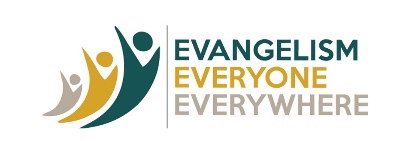 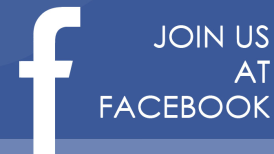 WELCOME TOGLOUCESTER SEVENTH-DAYADVENTIST  CHURCHCromwell StreetGloucesterGL1 1REFamily Worship                                    16th Nov 2019           Church Office:  01452 520 557	   Web: www.gloucester.adventistchurch.org.eu                 Email: glossdachurch@gmail.comWELCOME TOGLOUCESTER SEVENTH-DAYADVENTIST  CHURCHCromwell StreetGloucesterGL1 1REFamily Worship                                    16th Nov 2019           Church Office:  01452 520 557	   Web: www.gloucester.adventistchurch.org.eu                 Email: glossdachurch@gmail.comWELCOME TOGLOUCESTER SEVENTH-DAYADVENTIST  CHURCHCromwell StreetGloucesterGL1 1REFamily Worship                                    16th Nov 2019           Church Office:  01452 520 557	   Web: www.gloucester.adventistchurch.org.eu                 Email: glossdachurch@gmail.com